Il presente Format è stato adattato secondo quanto disposto dal Garante per la Protezione dei Dati Personali con le "Linee guida in materia di trattamento di dati personali, contenuti anche in atti e documenti amministrativi, effettuato per finalità di pubblicità e trasparenza sul web da soggetti pubblici e da altri enti obbligati" (Pubblicato sulla Gazzetta Ufficiale n. 134 del 12 giugno 2014).Nella compilazione del presente CV non devono essere inseriti dall’interessato i dati personali di cui al D.Lgs. 196/2003; si invita pertanto l’estensore del CV a non inserire ulteriori dati rispetto a quelli evidenziati nelle note rimuovendo gli eventuali campi vuoti.L’estensore del CV non dovrà apporre la firma.Autorizzo il trattamento dei miei dati personali ai sensi dell’art. 13 d. lgs. 30 giugno 2003 n°196 – “Codice in materia di protezione dei dati personali” e dell’art. 13 GDPR 679/16 – “Regolamento europeo sulla protezione dei dati personali”, esclusivamente nell’ambito del procedimento per il quale la presente dichiarazione viene resa. INFORMAZIONI PERSONALILorenzo Modena  POSIZIONE OCCUPAZIONEATTIVITà PROFESSIONALETITOLO DI STUDIO dichiarazioni personaliPerito industriale specializzazione edilizia libero professionista titolare di studio tecnicoESPERIENZA PROFESSIONALE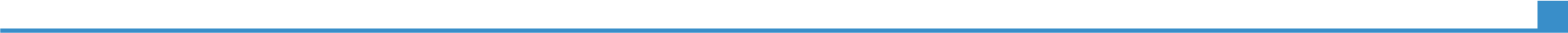 Dal  2006 al 2017Dal  2014Dal  2013Dal  1990 al 2006Libero professionista  con studio tecnico di progettazione edile in Arco. Membro della Commissione Edilizia Comunale di Arco (TN).Membro del consiglio direttivo del collegio dei Periti Industriali e dei Periti Industriali laureati di Trento e responsabile della commissione sicurezza.  .Alle dipendenze di imprese di costruzioni a Trento ed Arco.ISTRUZIONE E FORMAZIONEDal  1989Nel  1989Diplomato Perito Edile all’ Istituto Tecnico Industriale “M. Buonarroti” di Trento.Iscrizione al Collegio dei Periti Industriali di Trento.Nel  1990Nel  2006Nel  2008Nel  2011Partecipazione al corso di specializzazione di tecnici nel settore edile presso il Centro di Formazione Professionale “G. Veronesi “di Rovereto.Corso della Sicurezza del Lavoro D.Lgs. 494/96.Corso di aggiornamento “sicurezza nei cantieri edili” svolto nell’ anno 2008.Corso di aggiornamento “6 incontri sulla sicurezza dei cantieri” concluso nell’ anno 2011.Nel  2012Nel  2013Nel  2014  Nel  2015Nel  2016Corso di “prevenzione incendi di cui al D.M. 5 agosto 2011” tenuto presso la Scuola Provinciale Antincendi di Trento ed iscrizione L. 818 nr. TN 01600P00251.Partecipazione all’attivita’ di formazione “La pianificazione territoriale integrata nella Comunità Alto Garda e Ledro” organizzata da tsm-Trentino School of Managment.Partecipazione all’attivita’ di formazione “Paesaggio alpino, risorse naturali, edilizia in legno” organizzata da tsm-Trentino School of Managment.Partecipazione all’attivita’ di formazione per “certificatori energetici” organizzata dal Collegio dei Periti Industriali e dei Periti Industriali Laureati della Provincia di Trento.Partecipazione al corso di alta formazione in estimo e valutazione immobiliare organizzato dal Consiglio Nazionale dei Periti Industriali e periti Industriali LaureatiAttestato corso di aggiornamento sicurezza CSP/CSE e RSPP D.Lgs. 81/08 tenuto dal 06/10/2015 al 12/04/2016 per un totale di 36 ore.COMPETENZE PERSONALILingua madreSostituire con la lingua (e) madreSostituire con la lingua (e) madreSostituire con la lingua (e) madreSostituire con la lingua (e) madreSostituire con la lingua (e) madreAltre lingueCOMPRENSIONE COMPRENSIONE PARLATO PARLATO PRODUZIONE SCRITTA Altre lingueAscolto Lettura Interazione Produzione orale INGLESE B1A1A1A1Inserire il livelloSostituire con il nome del certificato di lingua acquisito. Inserire il livello, se conosciutoSostituire con il nome del certificato di lingua acquisito. Inserire il livello, se conosciutoSostituire con il nome del certificato di lingua acquisito. Inserire il livello, se conosciutoSostituire con il nome del certificato di lingua acquisito. Inserire il livello, se conosciutoSostituire con il nome del certificato di lingua acquisito. Inserire il livello, se conosciutoTEDESCOB2A1A1B1Inserire il livelloSostituire con il nome del certificato di lingua acquisito. Inserire il livello, se conosciutoSostituire con il nome del certificato di lingua acquisito. Inserire il livello, se conosciutoSostituire con il nome del certificato di lingua acquisito. Inserire il livello, se conosciutoSostituire con il nome del certificato di lingua acquisito. Inserire il livello, se conosciutoSostituire con il nome del certificato di lingua acquisito. Inserire il livello, se conosciutoLivelli: A1/2 Livello base - B1/2 Livello intermedio - C1/2 Livello avanzato Quadro Comune Europeo di Riferimento delle LingueLivelli: A1/2 Livello base - B1/2 Livello intermedio - C1/2 Livello avanzato Quadro Comune Europeo di Riferimento delle LingueLivelli: A1/2 Livello base - B1/2 Livello intermedio - C1/2 Livello avanzato Quadro Comune Europeo di Riferimento delle LingueLivelli: A1/2 Livello base - B1/2 Livello intermedio - C1/2 Livello avanzato Quadro Comune Europeo di Riferimento delle LingueLivelli: A1/2 Livello base - B1/2 Livello intermedio - C1/2 Livello avanzato Quadro Comune Europeo di Riferimento delle LingueCompetenze comunicativeBuone competenze comunicative acquisite durante l’esperienza professionale a contatto con committenti privati ed amministrazioni pubbliche.Competenze organizzative e gestionaliBuone competenze organizzative e gestionali maturate durante la gestione degli incarichi eseguiti sia individualmente che in team con collaboratori estrni.posCompetenze professionaliCompetenze professionali possedute nel svolgere incarichi per committenti privati e pubbliche Amm.ni inerenti la progettazione, direzione lavori di edifici civili, industriali, stradali, e la redazione di stime, e perizie immobiliari nonchè  la stesura di computi metrici estimativi , contratti d’appalto ,contabilità dei lavori , coordinatore della sicurezza in progettazione ed esecuzione di cui al D.Lgs n° 81 del 09/04/2008 e s.m. e rilievi topografici, frazionamenti, pratiche catastali e tavolari. Come professionista antincendio abilitato (ex 818/84) iscritto nell’elenco Ministeriale sono state eseguite progettazioni e pratiche antincendio, con pareri di conformità redazione di SCIA e consulenza in ambito specifico di prevenzione incendi secondo il D.P.R. n.151/2011; E’ stata svolta anche consulenza sulle caratteristiche degli involucri edilizi degli edifici e relativo comportamento energetico.Competenze informaticheBuona padronanza degli strumenti Microsoft Office e programmi di contabilità primus, software per disegno tecnico autocad ecc. Altre competenzeBuona competenza nell’ uso di stazione totale (Leica) per la redazione di rilievi topografici.Patente di guidaA-B-CULTERIORI INFORMAZIONIPubblicazioniPresentazioniProgettiConferenzeSeminariRiconoscimenti e premiRilevanti pubblicazioni, presentazioni, progetti, conferenze, seminari, riconoscimenti e premi, Pubblicazione ai fini dellaNormativa in materia di  Trasparenza ex D.Lgs 33/2013 e Trattamento dati personaliIl presente CV è oggetto di pubblicazione obbligatoria sul sito istituzionale della Società nella sezione “Società trasparente” ai sensi del  D.Lgs. 33/2013; Si autorizza quindi la pubblicazione del presente CV al fine di adempiere alle disposizioni in materia di trasparenza. Si autorizza il trattamento dei dati ai sensi del D. Lgs. 30 giugno 2003, n. 196 "Codice in materia di protezione dei dati personali”.